Страничка учителя - дефектолога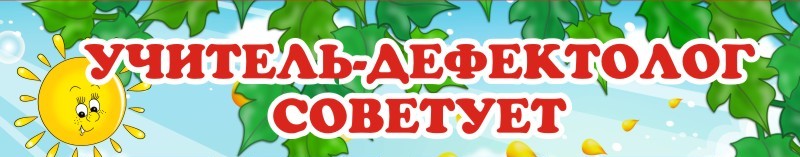 В нашем детском саду в группах компенсирующей направленности с ОВЗ с детьми работают квалифицированные учителя-дефектологи:Павлова Лариса ИвановнаБогумилова Галина КонстантиновнаКуялова Наталья НиколаевнаКто такой учитель-дефектолог?С кем работает учитель-дефектолог?Дефект (от лат.defektus – недостаток) – физический или психический недостаток, вызывающий нарушение нормального развития ребенка.Дефектология (от лат.defektus – недостаток и греч.logos – учение, наука) – наука о психофизических особенностях развития аномальных детей, закономерностях их обучения и воспитания.Дефектолог – специальный педагог, оказывающий коррекционное комплексное воздействие на детей с теми или иными отклонениями в развитии, в целях положительного влияния на их познавательную деятельность, эмоционально-волевую сферу, моторно-двигательные качества, поведение и личность в целом.  Дефектолог выполняет следующие функции: проводит подробное исследование особенностей развития каждого ребенка,  определяет его способности к обучению, организует работу, направленную на максимальную компенсацию и коррекцию недостатков развития детей;повышает познавательную активность и развивает основные психические процессы у детей (восприятие, память, внимание, мышление и др );развивает коммуникативную деятельность детей;готовит детей к обучению в школе.   Дефектолог преподает следующие дисциплины:развитие речи;развитие элементарных математических представлений;развитие общей моторики - логоритмика;подготовка руки к письму;грамота;ознакомление с окружающим.  График работы:  учитель - дефектолог работает ежедневно с 9 ч. до 13.00 ч;  индивидуальные консультации в удобное для Вас время  (по предварительной договоренности).Уважаемые родители!    Все мы неоднократно слышали фразу «дети – цветы жизни». Тогда по аналогии можно сказать, что взрослый – это садовник, который должен ухаживать за этими чудесными цветами. Задумайтесь, у какого садовника цветы будут пышно цвести, а деревья давать плоды? У того, кто ежедневно, не покладая рук заботится о них, или же у того, кто проявляет заботу время от времени, или же, махнув рукой, говорит: «А, само вырастет!». Я думаю, ответ очевиден. Ведь только кропотливый и систематический труд может принести плоды, а безразличие, пассивность и некомпетентность убивает все живое.     Ни в коем случае нельзя опускать руки и пускать все не самотек. К вам уже пришло осознание того, что ваш ребенок не такой, как все, он другой, особенный, ему многое дается труднее, чем его сверстникам, но это не повод отчаиваться.     Ваш ребенок ходит в специализированный детский сад – и это здорово! Ведь теперь с его недугом боритесь не только вы, но и мы, педагоги, умеющие работать с такими детьми. Задача педагогов сориентировать родителей в особенностях развития их ребенка, направить усилия в нужное русло. Задача же родителей прислушиваться к советам педагогов детского сада, выполнять требования и рекомендации. Обязательно необходимо выделить время для ежедневных домашних занятий, несмотря на то, что домашнее задание дается учителем-дефектологом только на выходные. Только систематические занятия, развивающие игры, тренировки тех или иных навыков  дадут результат. Занятия от случая к случаю не приведут ни к чему хорошему.       Поверьте, ребенок с ограниченными возможностями здоровья – такой же, как все остальные дети. Наблюдайте за ним, чтобы понять, что доставляет ему удовольствие, к чему он проявляет интерес, склонность. Покупайте ему игрушки для игры дома и на улице, которые вы считаете полезными, но обязательно объясняйте, как с ними играть, показывайте пример: пирамидку можно разбирать и собирать, а не только грызть, для начала действуйте вместе «рука в руке», а потом дайте возможность действовать самостоятельно под вашим руководством; покажите, что машинку можно не только катать на веревочке, в нее можно загружать и выгружать кирпичики, в ней можно катать мишку, а еще – завозить в гараж; и только после этого отдавайте игрушку ребенку в самостоятельную игру. И обязательно помните, пример вашей игры должен быть заразителен, любое совместное занятие должно приносить радость. Ничего, если с первого, со второго, с пятого раза не получается, необходимо запастись терпением, ведь вы – трепетный садовник, которые рано или поздно получит плоды, вы – РОДИТЕЛЬ.